Anexă la Hotărârea Curții de Conturi  nr. 30 din 28 iunie 2022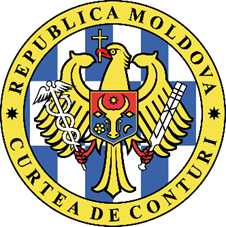 CURTEA DE CONTURI A REPUBLICII MOLDOVARAPORTUL auditului asupra rapoartelor financiare consolidate ale Ministerului Agriculturii și Industriei Alimentare încheiate la 31 decembrie 2021 OPINIE CU REZERVEAm auditat rapoartele financiare consolidate ale Ministerului Agriculturii și Industriei Alimentare (în continuare – Ministerul) pentru exercițiul încheiat la 31 decembrie 2021, care cuprind Bilanțul contabil, Raportul privind veniturile și cheltuielile, Raportul privind fluxul mijloacelor bănești, Raportul privind executarea bugetului, Raportul narativ privind executarea bugetului, inclusiv un sumar al politicilor contabile semnificative. În opinia noastră, cu excepția posibilelor efecte asupra aspectelor descrise în secțiunea Baza pentru opinia cu rezerve, rapoartele financiare oferă, sub toate aspectele semnificative, o imagine corectă și fidelă în conformitate cu cadrul de raportare financiară aplicabil. BAZA PENTRU OPINIA CU REZERVEMinisterul, nerespectând prevederile Ordinului ministrului Finanțelor nr. 216/2015,  nu a exclus din evidența contabilă volumul acțiunilor şi cotei-părți în capitalul social în interiorul țării în sumă de 25,7 mil. lei, care reprezintă valoarea cotei-părți în capitalul social al 2 întreprinderi de stat situate peste hotare, precum și valoarea cotei sociale a unei întreprinderi în mărime de 20,5 mil. lei, care a fost lichidată și radiată din Registrul de stat al unităților de drept în anul 2021.Totodată, Ministerul a transmis neregulamentar, cu titlu gratuit, colegiilor care au trecut la autogestiune, ca rezultat al reformei din anul 2018, cota-parte în valoare de 247,5 mil.lei, formată din bunurile imobile proprietate publică.Date fiind aceste erori, valoarea raportată a cotelor-părți în capitalul social al întreprinderilor de stat a fost subevaluată cu 201,3 mil. lei.Ministerul nu s-a conformat prevederilor Legii nr.29/2018 și Legii nr.246/2017 în ceea ce privește capitalul social și componenţa bunurilor depuse în acesta. Lipsa listei exhaustive a bunurilor transmise în capitalul social al întreprinderilor de stat nu permite oferirea unei asigurări rezonabile privind fidelitatea și veridicitatea valorii raportate de 579,58 mil.lei, care constituie cota-parte în capitalul social a 15 întreprinderi de stat și societăți pe acțiuni.Ministerul deține 31 loturi de teren, cu suprafața de 698,16 ha, care nu se regăsesc în evidența contabilă. Pentru a determina valoarea terenurilor, entitatea trebuia să aplice, pentru recunoaștere, prețul normativ calculat conform prevederilor Legii privind prețul normativ și modul de vânzare-cumpărare a pământului nr. 1308-XIII din 25 iulie 1997. Astfel, valoarea terenurilor a fost subevaluată cu 112,84 mil. lei.Totodată, Ministerul a recunoscut neregulamentar în evidența contabilă suma de 33,74 mil. lei, valoarea a 57 loturi de teren cu suprafața totală de 1.169,6 ha, care, conform înscrisurilor din Registrul bunurilor imobile, aparțin persoanelor terțe, precum și nu a aplicat prevederile regulamentare și a admis contabilizarea a 9 loturi de teren cu suprafața de 1.668,73 ha în valoare de 57,13 mil. lei, primite în comodat de la Agenția Proprietății Publice. Astfel, soldul contului 371 „Terenuri” a fost subevaluat cu 21,97 mil. lei.Am realizat misiunea de audit în conformitate cu Standardele Internaționale ale Instituțiilor Supreme de Audit aplicate de Curtea de Conturi. Responsabilitățile noastre, potrivit standardelor respective, sunt expuse în secțiunea Responsabilitățile auditorului într-un audit al rapoartelor financiare din prezentul Raport. Suntem independenți față de instituția auditată și am îndeplinit responsabilitățile de etică conform cerințelor Codului etic al Curții de Conturi. Considerăm că probele de audit obținute sunt suficiente și adecvate pentru a furniza o bază pentru opinia noastră.PARAGRAF DE EVIDENȚIEREAtragem atenția asupra faptului că valoarea contabilizată a mijloacelor fixe procurate până în anii ʼ90, dar care sunt funcționale și utilizate până în prezent, este imposibil de validat. Valoarea inițială a mijloacelor fixe procurate în anii 1960-1990 este stabilită în baza evidențelor analitice istorice deținute de către instituții, însă aceasta nu poate fi confirmată prin documente primare (facturi fiscale, procese-verbale de dare în exploatare etc.), iar documentele care certifică procurarea/construcția sau capitalizarea valorii acestora lipsesc sau sunt imposibil de a fi restabilite. Deși instituțiile dețin fișele mijloacelor fixe, aplică corespunzător normele de stabilire a valorii mijloacelor fixe, de calculare a uzurii acestora, de reevaluare și capitalizare a cheltuielilor, în lipsa unor norme exhaustive nu pot fi confirmate valorile inițiale istorice. În aceste condiții, pentru a exclude pe viitor nimicirea documentelor care certifică tranzacțiile aferente formării valorii mijlocului fix, pe lângă fișa mijlocului fix, este necesară crearea unui dosar al mijlocului fix, în care  se vor acumula informațiile privind toate modificările efectuate activului nefinanciar și să fie păstrat până la momentul casării mijlocului fix. Astfel de reguli să fie aplicate mijloacelor fixe pentru care este posibil de restabilit toate tranzacțiile aferente mijlocului fix respectiv, iar pentru acele mijloace fixe pentru care nu este posibil de restabilit costurile care au participat la formarea valorii lor, să fie create comisii pentru reevaluarea mijloacelor fixe sau să fie atrași evaluatorii specializați, iar actele de reevaluare vor servi ca bază pentru certificarea valorii noi a mijlocului fix.Atragem atenția asupra faptului că până în prezent APP nu a întreprins măsuri pentru realizarea prevederilor HG nr. 902/2017 privitor la schimbarea fondatorului întreprinderilor de stat, și anume la întreprinderile de stat aflate în proces de insolvabilitate. Se atestă că, pe parcursul mai multor ani, deși HG privind schimbarea fondatorului a fost emisă în anul 2018, pentru 5 Î.S. al căror fondator la momentul intrării în vigoare a prevederilor  HG menționate era și este până în prezent MADRM/MAIA, iar APP în calitate de nou fondator nu a întreprins măsurile prevăzute în art. 35 alin. (3) din Legea nr. 149/2012 potrivit cărora orice înscrieri sau modificări ale statului juridic al debitorului sau bunurilor acestuia se fac prin adresare către administratorul insolvabilității.În acest context subliniem că, marea parte a patrimonului întreprinderilor de stat aflate în proces de insolvabilitate, reprezintă proprietate publică a statului sau proprietate publică privată a statului. Scopul instituirii procesului de insolvabilitate este de ameliorare a situațiilor financiare și partimoniale, dreptul de administrare a întreprinderii fiind transmis administratorului insolvabilității, de la procesul de insolvabilitate fiind înstrăinat nu doar administratorul întreprinderii desemnat de fondator, dar și fondatorul, ultimul fiind lipsit de informații privind administrarea proprietății statului, precum și de monitorizarea/supravegherea gestionarii eficiente a acesteia, pentru a nu admite decizii care pot duce la pierderea controlului asupra bunurilor statului și neasigurarea integrițății acestora. În acest sens necesitatea revizuirii Legii insolvabilității nr. 149/2012 este iminentă, pentru a permite fondatorului să supravegheze/monitorizeze procesul de insolvabilitate/lichidare, inclusiv prin participarea unui reprezentant al fondatorului la toate ședințele organizate de administratorul insolvabilității, precum și, după caz, să dețină votul „veto” în deciziile care se vor referi la utilizarea/gestionarea ineficientă de către administratorul insolvabilității a proprietății statului, precum și de înstrăinare a acesteia către terți, ca urmare a includerii  neregulamentare a proprietății statului în masa debitorială. De asemenea, în scopul monitorizării de către fondator a acțiunilor administratorului, ar fi oportun ca fondatorului să-i fie prezentat un exemplar de raport trimestrial, care este prezentat și instanțelor de insolvabilitate.Includerea neregulamentară a proprietății statului în masa debitorială, în mare parte este o consecință a faptului că, pe parcursul mai multor ani, întreprinderile de stat nu s-au conformat regulilor de contabilizare a proprietății care aparține cu titlul de proprietate persoanelor terțe, și nu au contabilizat acest tip de bunuri în conturi distincte destinate contabilizării mijloacelor fixe și terenurilor primite în gestiune economică.Totodată, menționăm și faptul că, deși, conform art. 117 din Legea insolvabilităţii, termenul de valorificare și/sau de lichidare a masei debitoare nu poate depăși 2 ani de la intentarea procedurii falimentului, iar conform art. 190 alin.(6) executarea planului procedurii de restructurare nu poate depăși 3 ani, calculați de la data confirmării, iar în cazuri excepționale, temeinic motivate și cu condiția că debitorul a respectat planul de restructurare în primii 2 ani, durata restructurării poate fi prelungită, prin hotărâre a adunării creditorilor, o singură dată, pe un termen de până la 2 ani. Astfel, procedura de restructurare nu poate dura mai mult de 5 ani, însă la unele Î.S. procesul de insolvabilitate a fost inițiat în anul 2010 și continuă până în prezent, ceea ce denotă nerespectarea prevederilor cadrului regulator și, ca urmare, suportarea unor cheltuieli suplimentare, inclusiv pentru salarizarea administratorului insolvabilității și/sau a lichidatorului întreprinderii de stat. În acest sens, urmează a fi întreprinse măsuri de responsabilizare a administratorului insolvabilității și/sau a lichidatorului întreprinderii de stat, asupra respectării termenelor limită stabilite pentru lichidarea și/sau restructurarea întreprinderilor de stat aflate în proces de insolvabilitate, cu intensificarea controlului asupra respectării acestor prevederi de către organele abilitate (instanța de insolvabilitate).Opinia nu a fost  modificată din cauza acestor aspecte.ASPECTE-CHEIE DE AUDITAspectele-cheie de audit sunt acele aspecte care, în baza raționamentului nostru profesional, au avut cea mai mare importanță pentru auditul rapoartelor financiare ale MAIA încheiate la 31 decembrie 2021. Aceste aspecte au fost abordate în contextul auditului rapoartelor financiare în ansamblu și în formarea opiniei noastre asupra lor, fără a oferi o opinie separată privind aspectele date. În plus, față de aspectul descris în secțiunea Baza pentru opinia cu rezerve, am determinat că aspectele descrise în continuare reprezintă aspectele-cheie de audit care trebuie comunicate în Raportul nostru.4.1. Atenționăm că, urmare a comunicării cu entitatea care a admis clasificarea eronată a tranzacțiilor ce reprezintă restituirea alocațiilor din anii precedenți, în coordonare cu Ministerul Finanțelor s-a luat decizia de corectare a acestora în rapoartele financiare consolidate aprobate anterior. Astfel,  o entitate subordonată MAIA a corectat erorile prin întocmirea notelor de transfer, contribuind astfel la îmbunătățirea calității rapoartelor financiare anuale. Valoarea corectărilor efectuate constituie per total  0,5 mil.lei.ALTE INFORMAȚIIMinisterul nu a respectat prevederile Ordinul ministrului Finanțelor nr. 216/2015 și a clasificat eronat transferurile bugetare destinate unei instituții publice la autogestiune, astfel soldul contului 254 „Subsidii acordate autorităţilor/ instituţiilor publice la autogestiune” a fost supraevaluat, iar soldul contului 263 „Granturi acordate beneficiarilor în interiorul țării” a fost subevaluat cu 3,1 mil. lei, totodată soldul contului 33 „Stocuri de materiale circulante” a fost supraevaluat, iar soldul contului 31 „Mijloace fixe” – subevaluat cu 1,81 mil. lei.Ministerul nu a aplicat prevederile Hotărârii Guvernului nr.500/1998 despre aprobarea Regulamentului privind casarea bunurilor uzate, raportate la mijloacele fixe, referitor la Baza de odihnă „Selecția”, situată în Ucraina, în valoare de 1,3 mil. lei, demolată încă în anul 2013. Totodată, Ministerul a interpretat eronat prevederile Ordinului ministrului Finanțelor nr.216/2015 contabilizând eronat volumele de investiții în mărime de 0,92 mil. lei realizate la obiectivele care nu le aparțin. Subliniem asupra faptului că volumele de lucrări care aparțin cu drept de proprietate terților nu au fost transmise la finele anului către proprietarii obiectivelor. Astfel, valoarea totală a soldului grupei de conturi 311 „Clădiri” a fost supraevaluată cu 2,22 mil. lei, iar valoarea soldului contului 319 „Investiții capitale în curs de execuție” a fost subevaluată cu suma de 2,22 mil. lei.Ministerul, contrar prevederilor Ordinului ministrului Finanțelor nr.216/2015, menține în creanțe valoarea unui sistem informațional, creat din contul mijloacelor donatorului, care este utilizat de terți pe parcursul mai multor ani. Acest fapt a condiționat subevaluarea soldului grupei de conturi 317 „Active nemateriale” și supraevaluarea soldului contului 419 „Alte creanţe ale autorităţilor/instituţiilor bugetare” cu suma de 2,23 mil.lei.Ministerul menține în evidența sa contabilă creanța unui operator economic, care este radiat din Registrul persoanelor juridice ținut de Agenția Servicii Publice, astfel admițând supraevaluarea soldului grupei de conturi 419 „Alte creanţe ale autorităţilor/instituţiilor bugetare” cu suma de 3,48 mil. lei.BUNA GUVERNANȚĂControlul intern managerial în cadrul Ministerului nu asigură identificarea și gestionarea eficientă a riscurilor aferente procesului financiar-contabil, inclusiv a celor legate de  întocmirea rapoartelor financiare consolidate. Din totalul sistemului ministerial, doar 12 din 15 entități au întocmit Declarația de răspundere managerială pentru anul 2021. Neconformitățile constatate denotă lipsa sau insuficiența controlului intern în cadrul acestora. Astfel, nu este pe deplin asigurată funcționalitatea controalelor-cheie, precum și identificarea și gestionarea riscurilor aferente procesului financiar-contabil, inclusiv a celor legate de întocmirea rapoartelor financiare consolidate. Lacunele identificate în cadrul sistemului de control intern managerial au influențat veridicitatea și plenitudinea informațiilor reflectate în rapoartele financiare consolidate.Atenționăm asupra dificultăților întâmpinate la încadrarea personalului în funcția de audit intern, care urma să evalueze toate procesele cu risc sporit, inclusiv din domeniul financiar-contabil. Astfel, doar la 8 entități sunt create subdiviziuni de audit intern, cu un efectiv de personal de 8 unități, din care 5,5 unități de personal sunt vacante. Nesuplinirea funcțiilor de auditor intern a fost condiționată de prelungirea moratoriului privind încadrarea personalului din sectorul bugetar pe funcțiile vacante înregistrate, pentru anul 2021. Suplinirea la un nivel foarte redus a efectivului de unități din cadrul subdiviziunilor de audit intern a diminuat posibilitățile conducătorilor instituțiilor de a beneficia de evaluări și îndrumări corespunzătoare în vederea gestiunii fondurilor publice. În consecință, nu a fost oferită asigurarea așteptată asupra eficacității sau neeficacității acțiunilor de control-cheie. Punctele slabe în materie de acțiuni de control intern nu se identifică sistemic și nu se abordează de către conducere. În aceste condiții, conducerea Ministerului a fost lipsită de un instrument care asigură gestionarea prudentă a riscurilor, contribuie la îmbunătățirea controlului intern managerial, precum și sporește nivelul de eficiență și eficacitate a proceselor gestionate.Menționăm că anterior Curtea de Conturi a auditat rapoartele financiare consolidate ale Ministerului Agriculturii, Dezvoltării Regionale și Mediului, fiind înaintate recomandări menite să contribuie la remedierea neconformităților constatate. Nivelul redus de implementare a recomandărilor de audit a determinat deficiențele stabilite în acest Raport de audit, având în vedere că Ministerul Agriculturii și industriei Alimentare este succesor al MADRM.Pe parcursul misiunii de audit, am atras atenția asupra carențelor care, deși nu au influențat opinia de audit, implică neconformitatea activității de înregistrare și administrare a patrimoniului instituției cu legile și reglementările aferente domeniului. Astfel, Ministerul nu a asigurat înregistrarea drepturilor patrimoniale asupra a 341 de bunuri imobile (clădiri), în valoare de 49,6 mil. lei, situație care poate afecta integritatea bunurilor gestionate de MAIA și entitățile din subordine sau poate determina înstrăinarea necontrolată a acestora.Atenționăm și faptul că, deși instituțiile au desfășurat procesul de inventariere, întocmind procese-verbale privind rezultatele acesteia și nefiind identificate lipsuri și plusuri, auditul a identificat creanțe compromise în valoare de 4,23 mil. lei, din care 0,74 mil. lei sunt creanțe extrabilanțiere. Totodată, menționăm că Ministerul continuă să mențină la contul extrabilanțier 822900 „Alte conturi extrabilanţiere” valoarea bunurilor în sumă de 1,2 mil. lei care nu pot fi identificate ca urmare a schimbării sediilor în cadrul reformei APC din 2017. De asemenea, subliniem că AIPA nu a respectat prevederile art. 21 alin.(1) din legea privind sistemul unitar de salarizare în sectorul bugetar nr.270 din 23.11.2018 și a calculat și a achitat premii unice în valoare de 1,65 mil. lei. Potrivit explicațiilor conducerii instituției, a fost admisă această deficiența pentru a putea păstra și motiva personalul Agenției, care este depășit de sarcina de lucru, iar remunerarea este nesemnificativă (cca 5000 lei).Menționăm că în cadrul Ministerului s-a stabilit un număr semnificativ de zile de concediu anual nefolosite – 9.613 de zile, ceea ce ar impune obligații legale față de personalul încadrat și ar contribui la apariția unor angajamente financiare în exercițiile financiare viitoare.Atragem atenția și asupra faptului că, din totalul de 57 de sisteme informaționale/softuri înregistrate în evidența contabilă a Ministerului, în valoare totală de 20,96 mil. lei, 2 din acestea sunt neevaluate. Factorii de decizie nu au întreprins măsuri relevante pentru repunerea în funcțiune a sistemelor informaționale nefuncționale sau pentru luarea deciziilor corespunzătoare privind cele neutilizate.Subliniem că o entitate subordonată acumulează venituri din prestarea serviciilor de aprovizionare cu apă și evacuare a apelor uzate în lipsa actelor permisive pentru acest gen de activitate și fără a avea tarifele aprobate în modul corespunzător.La alocarea mijloacelor financiare pentru efectuarea unor cheltuieli capitale, nu s-a respectat principiul performanței care prevede utilizarea resurselor bugetare în mod econom, eficient şi eficace și în concordanţă cu principiile bunei guvernări.Astfel, s-a constatat că, în anul 2021, Comisia de Stat pentru Testarea Soiurilor de Plante, în vederea construcției depozitului cu climă controlată pentru păstrarea mostrelor de semințe din com. Băcioi, a demarat proiectul investițional cu o valoare estimată de 4,24 mil. lei din resurse generale și venituri acumulate, fiind valorificate 3,69 mil. lei. Ca urmare a procedurilor de audit efectuate, s-a stabilit că autoritatea contractantă a acceptat spre achitare facturi în valoare de 157,8 mii lei, care reprezentă plata unor bunuri și servicii care nu au fost livrate/executate la data emiterii acestora. De asemenea, au fost substituite utilajele specificate în caietul de sarcini și în ofertele propuse cu alt tip de utilaje, a căror valoare de procurare fiind mai mică față de costurile estimate cu suma de 325,5 mii lei. La fel, s-a stabilit că nu a fost inclusă în contractul de achiziție și, respectiv, nu a fost instituită garanția de bună execuție în valoare de 0,18 mil.lei.6.11. Atenționăm asupra lipsei unui mecanism exhaustiv privind capitalizarea costurilor aferente proiectelor de cercetare, ceea ce condiționează subevaluarea soldului contului 319 „Investiţii capitale în active în curs de execuţie”, precum și lipsa unor reguli clare referitor la cheltuielile aferente proiectelor științifice care urmează a fi capitalizate în contul menționat. Astfel, Ministerul Finanțelor urmează să elaboreze reglementări în domeniul vizat. Vezi detalii în Anexa nr. 1 la prezentul Raport de audit.6.12. Se atestă menținerea în continuare a statutului dublu atribuit Oficiului Național al Viei și Vinului. Astfel, deși, conform statutului propriu, Oficiul este instituție publică la autogestiune,  acestuia i-a fost atribuit și codul de executor de buget (org.2  CBO 15473). Oficiul nu este un executor de buget plenipotențiar, sumele încasate în contul trezorerial fiind transferate integral, prin CBE 25 „Subsidii”, la contul trezorerial extrabugetar, de unde se efectuează plățile necesare. Acest mecanism nu se încadrează în regulile generale de bugetare, Oficiul acordându-și sie subvenții, contul trezorerial bugetar fiind utilizat drept un cont de tranzit. Conform cadrului normativ, astfel de tranzacții urmează a fi efectuate direct prin intermediul Ministerului Agriculturii, și Industriei Alimentare, fără a se atribui entităților la autogestiune statutul de executor de buget (org.2).6.13 Mecanismele aplicate de Agenția Proprietății Publice la transmiterea dreptului de administrare a terenurilor proprietate publică către autoritățile publice centrale determină evidența contabilă defectuoasă a activelor statului și prezența unui risc sporit de denaturare semnificativă a valorii terenurilor proprietate publică. De asemenea, este necesară completarea Planului de conturi pentru instituțiile bugetare cu un cont nou, destinat bunurilor primite în gestiune. (Detaliile sunt prezentate în Anexa nr.2 la prezentul Raport de audit).RESPONSABILITĂȚILE CONDUCERII PENTRU RAPOARTELE FINANCIARE Ministrul Agriculturii și Industriei Alimentare, în calitate de conducător al organului central de specialitate al administrației publice, este responsabil de întocmirea, semnarea și prezentarea fidelă a rapoartelor financiare consolidate în conformitate cu cadrul de raportare financiară aplicabil, precum și de organizarea controlului intern managerial, pentru a asigura desfășurarea organizată și eficientă a activității economice a entității, inclusiv respectarea strictă a integrității activelor, prevenirea și descoperirea cauzelor de fraudă și/sau eroare, exactitatea și plenitudinea înregistrărilor contabile, precum și pregătirea oportună a unor informații financiare credibile.RESPONSABILITĂȚILE AUDITORULUI ÎNTR-UN AUDIT AL RAPOARTELOR FINANCIAREResponsabilitatea noastră este de a planifica și a realiza misiunea de audit, cu obținerea probelor suficiente și adecvate în vederea susținerii bazei pentru opinia de audit. Obiectivele noastre sunt: obținerea unei asigurări rezonabile că rapoartele financiare consolidate nu sunt afectate de denaturări semnificative, cauzate de fraude sau erori, precum și emiterea unei opinii.Asigurarea rezonabilă este un nivel ridicat de asigurare, dar nu este o garanție că un audit efectuat în conformitate cu Standardele Internaționale va detecta întotdeauna o denaturare semnificativă atunci când ea există. Denaturările pot fi urmare a fraudelor sau erorilor. Totodată, denaturările pot fi considerate semnificative dacă, în mod individual sau în ansamblu, pot influența deciziile economice ale utilizatorilor acestor rapoarte financiare.O descriere suplimentară a responsabilităților auditorului într-un audit al rapoartelor financiare este plasată pe site-ul Curții de Conturi, la adresa: http://www.ccrm.md/activitatea-curtii-de-conturi-1-25. Această descriere face parte din Raportul nostru de audit.Anexa nr. 1 la Raportul de audit aprobat prin Hotărârea Curții de Conturi  nr. 30 din 28 iunie 2022CHELTUIELI PENTRU PROIECTELE DE CERCETAREÎn anul 2021 cheltuielile pentru știință au constituit 19,65 mil.lei, din care 18,04 mil.lei – la clasa 2 „Cheltuieli”, și 1,02 mil.lei – la clasa 3 „Active nefinanciare”. Proiectele au început în anul 2020, iar valoarea pentru anii 2020-2021 cumulativ a constituit 37,5 mil.lei. De menționat că, pe parcursul mai multor ani, toate cheltuielile aferente proiectelor de cercetare nu au fost supuse capitalizării, fiind casate/închise la rezultatul anului de gestiune. Această situație se datorează faptului că, deși Ministerul Finanțelor a emis în anul 2020 o circulară conform căreia cheltuielile aferente proiectelor științifice se contabilizează la contul 319 „Investiţii capitale în active în curs de execuţie”, aceasta nu a fost repartizată tuturor APC, fiind adresată doar Ministerului Educației, Culturii și Cercetării. Totodată, abordarea ca toate costurile aferente proiectului științific se planifică și se efectuează prin  contul 319 „Investiţii capitale în active în curs de execuţie”, este una greșită, deoarece în cadrul unor PI științifice au fost procurate mijloace fixe, durata de utilizare a acestora depășind durata proiectului, care este de regulă de 4 ani. Astfel, capitalizării vor fi supuse nu toate costurile efectuate în cadrul proiectului. Pentru a clarifica situația creată și a stabili reguli clare privind  costurile proiectelor științifice care sunt supuse capitalizării, este necesar ca Ministerul Finanțelor să elaboreze un mecanism de capitalizare a costurilor aferente proiectelor științifice, cu integrarea descrierii lui în Ordinul nr. 216/2015.Totodată, este necesar de specificat cum vor fi contabilizate rezultatele științifice pentru care va fi obținută o patentă și cum vor fi contabilizate rezultatele fără patentă.Totodată, beneficiarii alocațiilor primite pentru realizarea proiectelor științifice urmează să restabilească în evidența lor contabilă costurile efectuate în anii precedenți, pentru a asigura capitalizarea regulamentară și verificarea costurilor real suportate în cadrul proiectului științific finalizat. Astfel, este evidentă necesitatea urgentă și stringentă de elaborare a unui mecanism în acest sens. Anexa nr. 2la Raportul de audit aprobat prin Hotărârea Curții de Conturi  nr. 30 din 28 iunie 2022DEFICIENȚE LA TRANSMITEREA TERENURILOR CĂTRE APPEvidențiem deficiențele la transmiterea terenurilor de la autoritățile publice centrale   către Agenția Proprietății Publice. (i) Ca urmare a faptului că HG nr.161/2019 nu prevede modul de transmitere a terenurilor administrate de APC, nefiind făcută trimitere la HG nr.901/2015, ci doar stipulează că Agenția Servicii Publice va înregistra, la cerere, terenurile proprietate publică a statului specificate în pct.1 și pct.2 și terenurile proprietate publică a statului aferente bunurilor imobile proprietate publică a statului specificate în pct. 3, reforma respectivă nu a fost realizată.Așadar, în prezent se atestă abordări neuniforme și neregulamentare privitor la transmiterea terenurilor. O parte din terenuri, deși nu au fost transmise, nefiind întocmite actele de primire-predare, conform înscrisurilor din Registrul bunurilor imobile, deja aparțin APP. În aceste condiții, în lipsa actului de primire-predare, nici partea care transmite (APC), nici partea care primește (APP) nu au temei pentru reflectarea intrărilor/ieșirilor de active, ceea ce condiționează, pe de o parte, supraevaluarea activelor gestionate de APC, deoarece terenurile aparțin, conform înscrisurilor din RBI, persoanelor terțe (APP), iar pe de altă parte, nu a fost întocmit actul de primire-predare între părți, care ar servi ca document primar pentru contabilizarea regulamentară a intrărilor de către APP.De menționat că, deși înscrisurile în RBI au fost modificate de mai mult timp, abia în luna septembrie 2020 APP a înaintat către APC demersuri privind crearea comisiilor de primire-predare, dar până în prezent transmiterea terenurilor nu a avut loc.Totodată, se atestă situații când unele entități subordonate Ministerului Agriculturii, Dezvoltării Regionale și Mediului , deși nu au întocmit actele de primire-predare pentru 9 loturi de teren, au încheiat cu APP contracte de dare în comodat a terenurilor. Nici în contractul de comodat, nici în actul de primire în comodat nu este indicată valoarea terenurilor, ci doar destinația lui, numărul cadastral și suprafața. De menționat că în evidența contabilă a entității terenurile respective sunt contabilizate la valoarea lor contabilizată până la încheierea contractului de comodat, care constituie 57,13 mil.lei. (ii) De asemenea, atenționam că, deși Planul de conturi include conturi distincte pentru transmitere în gestiune a bunurilor (4153 „Investiții în părți legate și nelegate”), acesta nu are poziții distincte pentru bunurile primite în gestiune.În aceste condiții, în evidența contabilă a entității terenurile primite în comodat sunt înregistrate la prețul la care acestea au fost contabilizate anterior (57,13 mil.lei).De menționat că, în scopul executării prevederilor HG nr.161/2019, APP a emis un ordin conform căruia a fost instituit un grup de lucru (5 persoane). Conform acestui ordin, Direcția financiară din cadrul APP urmează să înregistreze în evidența contabilă terenurile proprietate publică administrate de APP conform extraselor din RBI și borderoului de calcul al prețului normativ al terenului. Astfel, entitățile care transmit terenurile vor exclude din evidența contabilă terenurile la prețul lor contabilizat, iar APP le va contabiliza ca intrate la prețul normativ.Atenționăm că actualul Plan de conturi nu face distincție între bunurile care aparțin entității cu titlu de proprietate și cele care sunt primite în gestiune, utilizare sau comodat, proprietari reali ai bunurilor fiind persoane terțe. În acest sens, este necesar ca Ministerul Finanțelor să completeze Planul de conturi cu conturi noi distincte, aferente bunurilor primite în gestiune.(iii) Tot în acest context, menționăm că APP, în cadrul Programului de stat pentru delimitarea bunurilor imobile, inclusiv a terenurilor proprietate  publică, pentru anii 2019-2023, aprobat prin HG nr.80/2019, a evaluat terenurile la prețul lor de piață, dar va utiliza această informație doar în cazul dării în arendă a terenurilor, nu și în cazul vânzării/privatizării sau chiar contabilizării terenurilor la valoarea lor justă.	În aceste condiții, în cazul în care o entitate va dori să contabilizeze terenurile la valoarea lor justă (de piață), aceasta va contracta încă o dată un evaluator specializat și va utiliza banii publici în aceleași  scopuri în care statul, prin intermediul APP, deja a procurat servicii de evaluare și reevaluare a terenurilor. Astfel, se creează un eventual risc de risipă de bani publici prin contractarea serviciilor de evaluare/reevaluare a acelorași terenuri de către diferite structuri de stat sau valoarea terenurilor va fi permanent subevaluată, în cazul în care APP le va contabiliza la prețul normativ.Astfel, mecanismul de primire-predare instituit de APP este unul defectuos, care, ca efecte, duce la prezentarea eronată a situațiilor patrimoniale și a  valorii terenurilor. În aceste condiții nu este exclus faptul că terenurile al căror administrator, conform Anexelor la HG nr.161/2019, este APP vor fi excluse de către APC din evidența contabilă în mod unilateral, nefiind contabilizate de APP. Totodată, atenționăm că, la contabilizarea terenurilor de către APP, reieșind din prevederile ordinului emis de APP (prețul normativ), nu vor fi aplicare prevederile pct. 1.4.5.1. (evaluarea) și ale pct. 1.4.5.2. (reevaluarea) din Ordinul ministrului Finanțelor nr.216/2015.(iv)  De menționat că contractele de comodat nu au fost prezentate contabilității APP pentru a servi ca temei pentru contabilizare în contul 415300 „Investiții în părți legate și nelegate”. Astfel, se atestă lipsa de comunicare pe interior în cadrul APP, între diferite structuri implicate în reforma administrării terenurilor proprietate publică a statului.MD-2001, mun. Chișinău, bd. Ștefan cel Mare și Sfânt nr.69, tel.: (+373) 22 26 60 02, fax: (+373) 22 26 61 00, www.ccrm.md; e-mail: ccrm@ccrm.mdResponsabili de întocmirea Raportului de audit:șefa echipei de audit, șefa Direcției audit Iîn cadrul Direcției generale de audit III                                                  Verdeș VioricaMembrii echipei de audit:auditor public principal                                                                                          Veaceslav Damianauditoare publică superioarăFelicia Sîrbu auditor public superior                                                                                                         Valentin Budeciauditor public superior                                                                                                         Eugen PopaResponsabilă de audit:șefa Direcției generale de audit III   Svetlana Purici